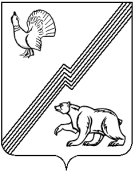 АДМИНИСТРАЦИЯ ГОРОДА ЮГОРСКАХанты - Мансийского автономного округа – ЮгрыПОСТАНОВЛЕНИЕот 17 февраля 2020 года                                                                                                                 № 271О внесении изменений в постановлениеадминистрации города Югорскаот 29.10.2018 № 2986«О муниципальной программе города Югорска«Автомобильные дороги, транспорти городская среда»В соответствии с постановлением администрации города Югорска от 01.11.2019 № 2359 «О модельной муниципальной программе города Югорска, порядке принятия решения                         о разработке муниципальных программ города Югорска, их  формирования, утверждения                  и реализации в соответствии с национальными целями развития»:1. Внести в приложение к постановлению администрации города Югорска от 29.10.2018 № 2986 «О муниципальной программе города Югорска «Автомобильные дороги, транспорт                и городская среда» (с изменениями от 15.11.2018 № 3163, от 08.04.2019 № 710, от 29.04.2019             № 879, от 25.06.2019 № 1389, от 31.07.2019 № 1697, от 10.10.2019 № 2194, от 06.11.2019                   № 2400, от 16.12.2019 № 2690, от 23.12.2019 № 2744) следующие изменения:1.1. Абзац семьдесят первый  раздела 3 изложить в следующей редакции:«Муниципальные контракты по результатам закупки товаров, работ и услуг                              для обеспечения муниципальных нужд в целях реализации мероприятия должны быть заключены не позднее 15 мая года реализации проекта по благоустройству общественных территорий, не позднее 1 мая года реализации проекта по благоустройству дворовых территорий, за исключением случаев обжалования действий (бездействия) заказчика                          и (или) комиссии по осуществлению закупок и (или) оператора электронной площадки                       при осуществлении закупки товаров, работ, услуг в порядке, установленном законодательством Российской Федерации, при которых срок заключения таких соглашений продлевается                       на срок указанного обжалования; проведения повторного конкурса или новой закупки,                    если конкурс признан не состоявшимся по основаниям, предусмотренным законодательством Российской Федерации, при которых срок заключения таких соглашений продлевается на срок проведения конкурсных процедур; заключения таких соглашений в пределах экономии средств при расходовании субсидии в целях реализации муниципальных программ, в том числе мероприятий по цифровизации городского хозяйства, включенных в муниципальную программу, при которых срок заключения таких соглашений продлевается на срок                                    до 15 декабря года предоставления субсидии.  Гарантийный срок на результаты выполненных работ по благоустройству дворовых и общественных территорий по муниципальным контрактам должен составлять не менее 3 лет.».1.2. Абзац семьдесят третий раздела 3 изложить в следующей редакции:«Ежегодно проводится рейтинговое голосование среди жителей города Югорска                       по отбору общественных территорий, подлежащих благоустройству, в соответствии                              с Методическими рекомендациями по проведению рейтингового голосования благоустройства общественных территорий в автономном округе, утвержденных приказом Департамента жилищно-коммунального комплекса и энергетики автономного округа. Общественные территории включаются в программу на основании результатов рейтингового голосования (таблица 2 приложения 4 к настоящей муниципальной программе). Проводится актуализация муниципальной программы по результатам проведения голосования по отбору общественных территорий.».1.3. Абзац семьдесят шестой раздела 3 изложить в следующей редакции:«При реализации мероприятия обеспечивается:».1.4. Раздел 3 дополнить абзацами семьдесят седьмым – девяносто первым  следующего содержания: «- синхронизация выполнения работ с реализуемыми в городе федеральными, региональными и муниципальными программами (планами) строительства (реконструкции, ремонта) объектов недвижимого имущества, программ по ремонту и модернизации инженерных сетей и иных объектов, расположенных на соответствующей территории, программ капитального ремонта общего имущества многоквартирных домов;- синхронизация мероприятий с реализуемыми в городе мероприятиями в сфере обеспечения доступности городской среды для маломобильных групп населения, цифровизации городского хозяйства, а также мероприятиями в рамках национальных проектов «Демография», «Образование», «Экология», «Безопасные и качественные автомобильные дороги», «Культура», «Малое и среднее предпринимательство и поддержка индивидуальной предпринимательской инициативы» в соответствии с перечнем таких мероприятий и методическими рекомендациями по синхронизации мероприятий в рамках государственных и муниципальных программ, утверждаемыми Министерством строительства и жилищно - коммунального хозяйства Российской Федерации;- финансирование расходов по разработке проектно-сметной документации, дизайн-проектов, проведению проверки достоверности сметной стоимости работ по благоустройству                 и дизайн-проектов, техническому надзору, авторскому надзору, выполнению кадастровых работ и других расходов, не связанных с выполнением непосредственно устройства объектов или строительно-монтажных работ в рамках благоустройства производится за счет средств бюджета города Югорска в рамках мероприятия программы 3.1. «Выполнение работ                           по благоустройству»;- недопущение благоустройства дворовых территорий, прилегающих                                           к многоквартирным домам, признанными в установленном порядке аварийными                                    и подлежащими сносу, а также к многоквартирным домам, которые считаются ветхими                              и непригодными для проживания;- проведение общественных обсуждений проектов муниципальных программ, в том числе при внесении в них изменений (срок обсуждения - не менее 30 дней со дня опубликования проектов);- учет предложений заинтересованных лиц о включении дворовой территории, общественной территории в муниципальную программу;- подготовка не позднее 1 декабря предшествующего года году проведения благоустройства объектов с учетом обсуждения с представителями заинтересованных                         лиц дизайн-проекта благоустройства каждой дворовой территории, включенной                                      в муниципальную программу (подпрограмму), а также дизайн-проекта благоустройства общественной территории, в которые включается текстовое и визуальное описание предлагаемого проекта, в том числе его концепция и перечень (в том числе визуализированный) элементов благоустройства, предлагаемых к размещению на соответствующей территории;- проведение работ по образованию земельных участков, на которых расположены многоквартирные дома, в целях софинансирования работ по благоустройству дворовых территорий;- реализация мероприятий по инвентаризации уровня благоустройства индивидуальных жилых домов и земельных участков, предоставленных для их размещения. В целях информирования жителей индивидуальной жилой застройки будут размещены на официальном сайте органов местного самоуправления города Югорска и в средствах массовой информации:а) разделы Правил благоустройства города Югорска о благоустройстве территорий индивидуальной жилой застройки,б) разработанный и утвержденный график проведения инвентаризации территорий.в) паспорта благоустройства территорий. В случае выявления несоответствия жилого дома и (или) земельного участка, предоставленного для его размещения, требованиям, установленным Правилами благоустройства города Югорска, планируется заключение с собственниками (землепользователями) соглашения об их благоустройстве не позднее 2024 года.- предоставление отчетности и документации, связанной с мероприятиями                                по благоустройству в соответствии с муниципальной программой и государственной программой автономного округа.Оценка хода исполнения мероприятий муниципальной программы основана                             на мониторинге ожидаемых и фактически достигнутых результатов ее реализации.                               В соответствии с данными мониторинга по фактически достигнутым результатам реализации                       в муниципальную программу могут быть внесены корректировки. В случае выявления лучших практик реализации программных мероприятий в муниципальную программу могут быть внесены изменения, связанные с оптимизацией этих мероприятий.».1.5. Приложение 4 дополнить таблицей 3 (приложение).2. Опубликовать постановление в официальном печатном издании города Югорска,                   разместить на официальном сайте органов местного самоуправления города Югорска                               и в государственной автоматизированной системе «Управление».3. Настоящее постановление вступает в силу после его официального опубликования.4. Контроль за выполнением постановления возложить на заместителя главы                            города – директора департамента жилищно - коммунального и строительного комплекса администрации города Югорска В.К. Бандурина.Глава города Югорска                                                                                                 А.В. БородкинПриложениек постановлениюадминистрации города Югорскаот 17 февраля 2020 года № 271Таблица 3Адресный переченьобъектов недвижимого имущества и земельных участков, находящихся в собственности (пользовании) юридических лиц и индивидуальных предпринимателей, подлежащих благоустройству не позднее 2024 года за счет собственных средствв соответствии с требованиями Правил благоустройства территории города Югорска№ п/пОбъект недвижимого имуществаАдрес недвижимого имущества (земельного участка)Собственник (пользователь)Вид пользования1магазинг. Югорск, ул. Лесозаготовителей, д. 40Кириленко Александр Павловичсобственность2центр многоцелевого и специализированного назначенияг. Югорск, ул. Торговая, д. 27Рунге Игорь Владимировичсобственность3магазин одеждыг. Югорск, ул. Калинина, д. 64Новрузов Саявуш Джафар оглыаренда4магазин обувиг. Югорск, ул. Калинина, д. 64Новрузов Саявуш Джафар оглыаренда5магазинг. Югорск, Торговая, д.11Лунев Алекасандр Александровичаренда6детский сад на 344 местг. Югорск, Уральская, 16 ААО «Газпромцентрэнергогаз»аренда7многоквартирный жилой домг. Югорск, ул. Спортивная, д. 31ООО «Профи Сервис»аренда8многоквартирный жилой домг. Югорск, ул. Спортивная, д. 37ООО «РемКом»аренда9многоквартирный жилой домг. Югорск, ул. Таежная, д. 2Новрузов Саявуш Джафар оглыаренда10многоквартирный жилой домг. Югорск, ул. Менделеева, д 49ООО «Стройкомплект»аренда11многоквартирный жилой домг. Югорск, ул. Мичурина, д.21ООО «Профи Сервис»аренда12производственная базаг. Югорск, ул. Промышленная, 9бБевз Вячеслав Валерьевичсобственность